MODELO PARA ENVÍO DE RESÚMENES A SBIDEANTONIO JOSÉ SILVA 1DANIELE MARTINES 21 Universidad Federal de ParanáSector de Ciencias de la TierraDepartamento de Geomática, Curitiba - PRxxxx@ufpr.br2 Universidad de ParanáDepartamento de Fotogrametría, Curitiba - PRzzzz@@ufpr.brEste texto describe los estilos de formato que deben ser utilizados en la preparación de resúmenes enviados al 4to Simposio Brasileño sobre Infraestructura de Datos Espaciales. Este modelo se basa en el sugerido por el X Coloquio Brasileño de Ciencias Geodésicas (UFPR) [1]. La sugerencia del comité es que el autor haga una copia de este archivo, cambie el nombre según lo sugerido por el comité y aproveche el formato existente. Si el formato del artículo final no cumple con las recomendaciones del Comité Organizador, el trabajo podrá ser rechazado y, por lo tanto, no incluido en la publicación de resúmenes. El formato del resumen debe hacerse considerando el tamaño A4, y el texto completo debe tener entre 800 y 1000 palabras, contando en este valor solo el cuerpo del texto (excluyendo título, autores, contactos y referencias). Los márgenes superior e inferior deben ser de 2,5 cm y los márgenes izquierdo y derecho de 3,0 cm. La fuente recomendada para el texto es Calibri, en tamaño 11 pts, y el texto debe estar justificado. El texto debe estar escrito en un solo párrafo. El título del trabajo debe estar centrado, con letra Calibri, en negrita y en tamaño 16 pts. Antes del título del trabajo, y entre los nombres de los autores, se debe dejar una línea en blanco. Los nombres completos de los autores deben estar centrados, en letra Calibri, en mayúsculas y tamaño 11 pts. Debajo del (de los) nombre(s) debe colocarse la filiación de los autores, utilizando también la fuente estándar (Calibri) con formato Versalete, en tamaño 11 pts.Se pueden utilizar tablas y figuras (máximo 300 KB cada una). Al usar tablas, las leyendas deben estar alineadas a la izquierda directamente arriba de las tablas. Al usar figuras, las leyendas deben estar alineadas a la izquierda directamente debajo de las figuras. Todas las leyendas deben estar numeradas consecutivamente, por ejemplo, Figura 1, Tabla 1, Figura 2.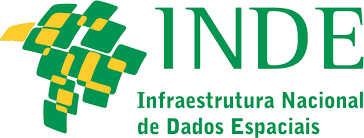 Figura 1. Figura de ejemplo.Tabla 1. Tabla de ejemplo con fechas de eventos importantesEl comité técnico-científico recomienda encarecidamente que los resúmenes presenten los principales aspectos de la investigación o aplicación realizada o en curso, describiendo claramente su contexto, así como el estado de la técnica relacionado; el problema de investigación, junto con la hipótesis o tesis, si la hubiera; la justificación; el objetivo u objetivos; principales aspectos de la metodología y conclusiones si las hubiera. La organización del evento comunica que no realizará ningún cambio o edición en el texto enviado, excepto la inserción de los números de página inicial y final, y no asume ninguna responsabilidad si se publica una versión desactualizada, cuando se envían varias versiones. Se solicita nombrar los archivos con los siguientes caracteres: el apellido del autor principal, la palabra clave del título del artículo seguido de 4SBIDE. Por ejemplo, considerando este resumen, el nombre del archivo sería silva_normas_4SBIDE.pdf. Si tiene alguna pregunta sobre el formato, comuníquese con el comité organizador en  silvanacamboim@gmail.com.REFERENCIAS [1] X Coloquio Brasileño de Ciencias Geodésicas. Plantilla para presentación de trabajos. Disponible en:http://www.cbcg.ufpr.br/home/wp-content/uploads/2018/03/template_resumo_CBCG_2018.docxPunto de referenciaFechaEnvío de resúmenesDel 1 de junio al 19 de julio de 2024Evaluación de los resúmenes por el Comité CientíficoDel 19 de julio al 23 de agosto de 2024Divulgación del resultado de la evaluaciónseptiembre 2, 2024Fecha de finalización del envío de trabajos corregidosseptiembre 23 de 2024Periodo de inscripciónHasta 1 hora antes del inicio de la sesiónIV SBIDE15-18 de octubre de 2024